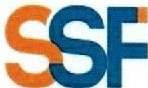 SUPERINTENDENCIA DELSISTEMA FINANCIEROFECHA: 28/12/2022Versión pública según Art. 30 LAIP. Por supresión de información confidencial. Art. 24 Lit. c. LAIPSSF 2022ORDEN DE COMPRA	No.	460PROVEEDOR: CARLOS RUBÉN HERNÁNDEZ / TRANSPORTES MERINONIT:	xxxxxxxxxxxxxxxxxUNIDAD SOLICITANTE: DEPARTAMENTO DE SERVICIOS GENERALESADMINISTRADOR O.C.: RAFAEL ANTONIO DOMÍNGUEZ2058REQUERIMIENTO No. 455ANALISTA: GERARDO CASTROFAVOR SUMINISTRAR LO SIGUIENTE:BIENSERVICIO   XSON: CUATRO MIL QUINIENTOS US DÓLARES 00/100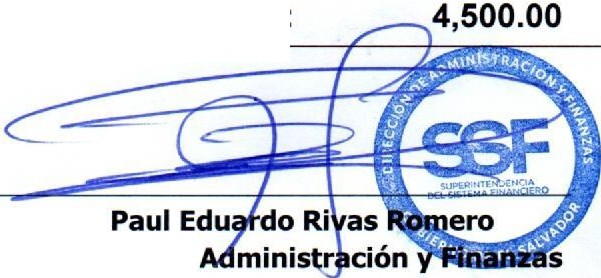 CANTIDADCODIGODESCRIPCION	COSTOUNITARIOCOSTO TOTAL1120440PROY.DE NUEVAS INSTALACIONES PARA LA SSF4,500.00004,500.00SERVICIO DE TRNSPORTE PARA DESALOJO DE 230 M' DE RIPIO Y ESCOMBROS DE EDIFICIO DE LA SUPERINTENDENCIA DEL SISTEMA FINANCIERO, SEGÚN TÉRMINOS DE REFERENCIA.1120440PROY.DE NUEVAS INSTALACIONES PARA LA SSF0.00000.00LUGAR DE ENTREGA:OFICINAS DE LA SUPERINTENDENCIA DEL SISTEMA FINANCIERO UBICADAS EN AVENIDA ALBERT EINSTEIN No. 17, URBANIZACIÓN LOMAS DE SAN FRNACISCO, ANTIGUO CUSCATLÁN, LA LIBERTAD,TIEMPO DE ENTREGA: EN COORDINACIÓN CON ADMINISTRADOR DE ORDEN DE COMPRA.